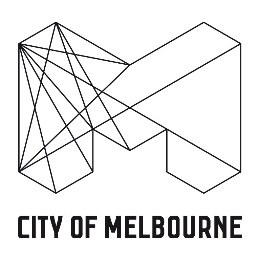 PLANNING PERMIT OBJECTION FORM Planning and Environment Act 1987	Who is objecting?What Planning Permit Application are you objecting to?What are the reasons for your objection?How to Apply and Enquiries: Important notes about the objection to permit applicationIs this form for me? This is the form to object to a planning permit application where the City of Melbourne is the decision maker. Please do not use this form to object to Ministerial applications.Your objection and the personal information on this form is collected by the City of Melbourne for the purposes of the planning process, as set out in the Planning and Environment Act 1987 (the Act). If you do not provide your name and address, the City of Melbourne will not be able to consider your objection.Your objection will be available at the City of Melbourne office for any person to inspect, during the relevant period set out in the Act. A full copy of your objection (including your name and personal information) will be made available on request to any person, for a limited period. A summary of your objection will be included in a publicly available planning report, which may be published on Council’s website. Your name will not be published in the planning report. Your objection, and the personal information supplied with it, will not be disclosed to any other external party, unless required or authorised by law.You must not submit any personal information or copyright material of third parties without their informed consent. By submitting the material, you agree that the use of the material as detailed above does not breach any third party’s right to privacy and copyright. You can request access to your personal information by contacting the City of Melbourne.               See also Objecting to a planning applicationNameCarlton Residents’ Association IncContact No.Postal AddressPO Box 1140, Carlton VIC Post Code3053Emailcarltonresidents@gmail.comcarltonresidents@gmail.comcarltonresidents@gmail.comAddress186-190 Lygon Street Carlton 3053Application No.TP-2022-195Note: Your objection should state how the proposal will affect you and should relate to matters relevant to the proposed use or development.The Carlton Residents Association advocates on behalf of its members to Support the retention of the heritage assets of the Carlton community and to discourage new developments that fail to respect these assets.Interpret and apply the performance based provisions of the Melbourne Planning Scheme fairly so that the interests of no one party are unfairly privileged over the interests of another party.OBJECTION TO PLANNING PERMIT APPLICATION TP-2022-195 REVISED SUBMISSIONThe revised submission by the applicant for the proposed development at 186-190 Lygon St. Carltonlargely addresses our concerns as outlined in our original list of objections.However the building height is still above the maximum building height requirements under DDO 47 section 2 of the schedule for land within the Central Carlton South precinct.In addition the design of the South elevation to Pelham St. is not successful in response to the scale, articulation and materiality of the two storey characteristic heritage buildings adjacent along Pelham St to the East.We submit, that the revised planning application for the construction of a multi-level commercial building on the Site does not adequately address the above issues. Therefore we cannot withdraw our original objection.Mail:   Planning Department - City of Melbourne          GPO Box 1603 Melbourne 3001Email:   planning@melbourne.vic.gov.auTel:   03 9658 9658